UK Visas for visiting Malawians brief11th September 2017CONTEXT:Representing 1,100+ Scottish organisations and key individuals with civic links to Malawi, the Scotland Malawi Partnership (SMP) is keen to highlight what we see as extremely serious shortcomings in the way UK visa applications are handled by HMG. These shortcomings are not only affecting our work and that of our members across Scottish civil society; we believe HMGS’s own development and diplomatic efforts are being hampered and at times undermined by the dysfunctional processing of UK visas.  We are keen to highlight the reputational damage being done to HMG as a result of these systemic failings.The issues we highlight in this paper are not unique to the Scotland-Malawi relationship.  Speaking with colleagues, it is clear the same frustrations are felt across Wales, England and Northern Island amongst those involved in international development and international partnerships across the developing world.We do not find fault with individuals within UKVI and we recognize that there are staff members who are alert and responsive to individual cases highlighted by the SMP, for which we are extremely grateful.  The issues we raise relate to the policy, systems and structures, rather than any of the individuals involved.Over the past decade SMP members have been experiencing increasing issues regarding the way in which UK visas for their partners are handled.  Many of our members feel the situation is worse now than ever before, arguing that their partners in Malawi are treated with contempt from the outset, with ever increasing charges and an ever decreasing quality of service.We have experience of Scottish churches, schools, NGOs, businesses, NHS boards, hospitals, universities and community groups having to cancel visits –often at considerable cost- because UK visas have not been processed correctly or in time. Such failing systems waste considerable quantities of not just community and charitable funds but also tax payers’ money, as one arm of government invites southern partners to the UK and another summarily rejects their visa applications. We are keen to emphasise that the SMP is not simply criticising the decisions made by UKVI regarding who is and who is not awarded a UK visa.  Rather, the core frustration amongst our members in Scotland and our partners in Malawi are the myriad failures inherent in the system, experienced long before a decision is made.  At times it seems the process has been designed to make it as hard as possible to complete an application, especially from a country such as Malawi where there is limited electricity, let alone connectivity, and almost no one has an internationally recognised credit card.Malawians regularly tell us that getting a visa for the UK is almost impossible because they are faced with endless bureaucracy, failing systems, non-existent customer service, and they can only ever speak with private businesses contracted to work for the UK Government.  By contrast, our friends in Malawi tell us, when invited to the US they are able to go directly to the US embassy in Malawi with their passport and find out whether they are able to gain a US visa or not.  The USA is not famed for having a generous immigration policy; however, because the visa process is competently managed by the US Government (rather than contracted to the cheapest bidder) -and because visa issuing is seen as an important function of state- sensible, proportionate and effective processes are in place to be able to assess risk and make decisions.We are concerned that policy is not evidence-led but rather driven by assumption and prejudice.  We fear each new hurdle UKVI places in front of Malawians invited to Scotland is not the result of a sober risk analysis but rather a knee-jerk sense of wanting to be seen to be tough on fraudulent applications.  Worse, we fear there is less interest in making the right decisions once applications are complete, than there is in reducing the number of applications by making the process ever harder to navigate and complete.  The result is a system which is bewildering and ineffective.When we have previously raised these concerns in Parliament we have been told that c82% of UK visa applications from Malawi are successful.  We find this extremely surprising and would welcome further scrutiny of this figure.  Even those applications in which the SMP is directly involved and supports through direct channels, do not enjoy this success rate.  We can only imagine that, if correct, this figure must be from a very select data-set, we argue making it misleading and unhelpful.  We presume this percentage is only from those who fully complete the application process and we note that a very significant proportion of our members who start the process of applying for a UK visa for their partners to visit the UK are never able to complete the process due to systemic failures.  We also presume that this figure includes within it visas that are awarded on the day of travel or even after the scheduled travel date: these are visas for which it would be impossible for our partners in Malawi to ever use.The SMP exists to champion a model of development driven by a sense of dignified partnership.  We note that this is not the tone taken by UKVI in its correspondence with those in Malawi we invite to the UK.  Those we invite to the UK are too often addressed in hostile terms: looking at the tone taken by UKVI, the implication is that there is some underlying suspicious or malevolent reason for them wanting to come to the UK.  We are disappointed by this tone which we fear only serves to undermine the diplomatic efforts of HMG and the civic friendship between countries such as Scotland and Malawi.In the SMP’s 12 years of operation, representing 94,000 Scots with active civic links with Malawi, the Scotland Malawi Partnership has never heard of a single instance in which a Malawian invited into the UK by one of its members has absconded.  Our members are typically large, credible, well-known Scottish organisations inviting their partners to Scotland as part of long-standing people-to-people, community-to-community and organisation-to-organisation links.  We do not believe this is an area in which there are significant levels of illegal immigration into the UK.  UKVI has confirmed that there is a 100% clean record for all visits associated with the Scotland Malawi Partnership.  RECOMMENDATIONS:Time and again, errors are exposed and systemic flaws highlighted in the way UK visas are handled but there seems to be scant interest from HMG in listening to or learning from this experience, or improving the quality of its service.  When we have this issue debated in Parliament, the standard HMG response is simply to state that we have one of the world’s best visa issuing systems, with no evidence given for this assertion, and no interest in listening to the actual experience of those that use these systems.We therefore call on HMG to:Undertake an independent public review of the quality and effectiveness of its current visa issuing services, principally informed by the experience of the service users and their partners in the UK.Return visa issuing services to the country of application, with visa handling located within the relevant UK Embassy/High Commission. Explore ways of allowing credible organisations in the UK to offer more direct support for visa applications, and for this to have greater credence in the visa decision-making.  Publish clear and unambiguous online and offline instructions detailing how to apply for a UK visa and what to include, and work with external partners like the Scotland Malawi Partnership to disseminate this information.Significantly increase the support available for applicants and sponsors at each stage of the visa application process, such that questions can be asked and issues addressed in a timely manner.Establish a formal role partners like the Scotland Malawi Partnership can play in supporting applications.TOP TEN MEMBER CONCERNS:(1) Lack of clarity as to how to apply and what to include:It is extremely difficult to ascertain the necessary steps to secure a UK visa and what precisely to include with an application.  There is a now a complex online process with details required from both the applicant and the sponsor before a series of offline processes including securing bio-metric data, physically printing and signing the electronic form, and posting passport and supporting evidence to another country for assessment.  All of this is very unclear.  Malawians tell us it seems every stage is designed to confuse, frustrate and deter. There is no clear exhaustive list of what evidence to include with an application, meaning there is no limit to the number of reasons an application can be refused for offering “insufficient evidence”.  All those applying for a UK visa from Malawi must visit the Visa Application Centre in Lilongwe which is run by a private company, contracted to UKVI.  When visiting this centre earlier this year we were told that, as part of their contract with UKVI, the Centre is not allowed to give information or advice as to what evidence to include with an application but rather they must just encourage applicants to find this information themselves online.(2) Inappropriate and dysfunctional online systems:Since December 2013 all UK visa applicants must complete a lengthy online application form, despite the fact that connectivity in Malawi is extremely problematic.  Less than 10% of Malawians have access to electricity and only a small fraction of the population has reliable access to the internet.  The system is wildly out of touch with the realities of life in Malawi.We visited the Visa Application Centre earlier this year and were told that, according to their contract with UKVI, staff were not allowed to give information or advice as to what to evidence to include with an application and instead advised prospective applicants to find this information online.  We then asked the head of Visa Application Centre to show us where this information was online but were told that this wasn’t possible at present as the internet was not working.  This is the reality of life in Malawi: if internet is not reliable in the Visa Application Centre in the capital city, it is certainly not viable for the overwhelming majority of Malawians who live outside urban centres.Furthermore, the website itself has proven itself to be extremely unreliable and dysfunctional.  For many months the ‘country of applicant’ drop-down box only had the first letters of each country visible, meaning applicants had to ascertain how many countries began with the letter M, and put these in alphabetic order to ascertain which link to click.  Today, the website continues to crash and the online payment pages are often out of service meaning applications cannot be completed.  (3) Lack of support at every stage:UK nationals seeking information and support to apply for a visa, or simply wanting to flag up when the website crashes, are directed to a telephone support line.  Anyone calling this number is asked for credit card details before the call is taken, such that the caller can be charged exorbitant rates per minute for the duration of the call.  The idea that the UK charities, churches, schools, hospitals and community groups have to give out credit card details to be permitted to speak to their own government is appalling, especially considering all other costs involved to make an application.When issues arise during an application there is no effective way for the either the applicant or sponsor to address the issue in a timely way.  In one recent incident, UKVI had made an obvious mistake in the handling of a visa application meaning the applicant would not be able to travel as planned.  We flagged this to all our contacts, highlighting the urgency of the situation (travel was for the following day) and were told that the issue would be resolved if we emailed the support email address PTA.VisaEnquiries@fco.gov.uk.   We spoke to the Visa Application Centre and said we were not confident an email was sufficiently urgent to resolve the situation but were assured that it would be looked at immediately, for urgent action.  Upon emailing, we received an auto-reply saying this “This inbox is no longer monitored and your e-mail has not been sent elsewhere for consideration”.  Despite having flagged this repeatedly, we suspect that months later this same email address is given out daily to those with urgent visa issues, oblivious to the fact that no one checks this email address.The communication systems within Malawi are equally dysfunctional.  Applicants must visit the Visa Application Centre in Lilongwe, often travelling hundreds of miles across the country.  This is a costly and time-consuming journey for the vast majority of Malawians as there is little by way of formal public transport provision.They then have to wait weeks while the application is considered in Pretoria and are informed by text when a decision has been made.  However, they cannot be told whether they have been successful or not without physically visiting a visa centre to open the envelope.  This means Malawians frequently have to travel all the way to the Visa Application Centre just to find out that some additional information or evidence is required for their application.  They then often have to travel back to their village across the country, to return with the additional paperwork.We cannot see any logical reason systems could not be established by which information about whether an application has been successful or not could be sent to an applicant before they travel to the Visa Centre, rather than just alerting that an envelope is ready for collection.(4) Affluence and family ties as a prerequisite to visit the UK:Rule 41vii of the UK Visa and Immigration service’s "Visa Requirements for Incoming Groups from Visa National Countries", insists that visitors to the UK must have evidence of sufficient funds to cover the costs of their visit and their return to the country of origin.  This is, according to the UK policy, a requirement irrespective of the sponsor’s assurances that they will cover all associated costs.  By our estimates this could mean more than 97% of Malawians are simply not rich enough to be allowed to accept an invitation to the UK, irrespective of who invites them and how much funding is available to support their visit.  The result is that, even relatively affluent prospective visitors from Malawi have to pool all funds from their friends, family and community for many months prior to travel, to try and prove that they are rich enough to be allowed to accept their invitation to travel to the UK.HMG has a development programme with Malawi running to £80m a year, complimented by a further £5m-£8m from the Scottish Government.  These programmes exist because Malawi is amongst the poorest nations on earth.  The idea that Malawians cannot be invited to the UK because of their poverty is appalling.We take very strong objection to the expectation those invited from Malawi prove their affluence even when invited, and fully funded, by a credible UK organisation.  We believe it is morally flawed: by assuming that those without funds are more likely to abscond it conflates poverty with criminality.  And we believe it is practically flawed: we know of no evidence-base for the assertion that those with access to funds are less likely to abscond.  In fact, we suspect the opposite may be true – that the very poorest are extremely unlikely to abscond while in the UK because they have no means to do so.  We have asked UKVI whether there is any evidence to the assertion that the poorer an applicant is the more likely they will abscond, which is at the heart of HMG visa policy, and we have none has so far been forthcoming.As well as asking for evidence of affluence, the application form requires applicants to prove they have family ties in their home country.  Those who are not married are treated with suspicion and are less likely to be issued visa, on the assumption that they are more likely to abscond.  Again, we take issue with this policy, both because of the intrusive nature of the questioning and the lack of evidence behind the assumptions being made.It is hard to imagine a situation where it would be acceptable in the UK for the police or judiciary to require evidence of affluence or marital status when determining the likelihood of criminality.(5) Factual and procedural errors and misinformation: It is all too common to see errors which have been made in the visa decision-making. For example, we have seen a number of UKVI visa decision letters which have the wrong names of applicants, have confused countries and cities, and have clearly not read the information enclosed with the application.It is also not uncommon to receive incorrect and inconsistent information as to the process to be followed.  For example, we have previously been told that applicants can save time and money by only completing the bio-metrics process after a visa has been awarded: this seemed a sensible step forwards so we passed this information on to our members.  Weeks later we were told that it has always been impossible to begin an application without this bio-metric data, directly contradicting the information we had been given and the advice we had in turn been giving members. (6) Significant delays in processing:There are often delays in the handling of UK visas from Malawi.  We have seen repeated instances of visas being issued on the day of travel, moments before flights are due to depart, often in a different city.   We suspect each of these cases would still count towards the UK Government’s statistics showing visas successfully issued, despite being issued so late that it would be impossible for the journey to take place.  It is also common to see visas issued long after the scheduled date of travel.Where applications are delayed, applicants are told by UKVI that they should have paid extra for the expedited service.  However, UKVI admits that it does not offer the expedited service for applications from Malawi.  This means that applications from other countries are always able to outrank those from Malawi by paying an extra fee.(7) Unreasonable information requirements:The application form for UK visas (even for short, fully funded, visits at the specific invitation of credible UK agencies) runs to 15 pages; it is incredibly detailed and requires an extra-ordinary level of supporting evidence, including, inter alia: marriage and birth certificates for family members, letters from the employer, bank statements for the past 3-6 months, vehicle ownership documents, financial details of family members, letters of invitation from the UK, financial status of the UK sponsor, full details of everywhere that will be visited in the UK.  There is no exhaustive list of what to include, so there is always a reason UKVI can give for the applicant not having included sufficient supporting evidence.  There is always another bank statement or another birth certificate that can be deemed “missing”.Given the number of countries handled from Pretoria, the visa issuing officers will have limited knowledge of what such documents from Malawi will look like.  The irony therefore is that simply adding more evidence requirements, we suspect, does little to deter fraudulent applications but puts ever more unreasonable demands on legitimate applicants who have weeks or months of collecting documentation. (8) Inappropriate “Cashless” systems:The move to a cashless system might make sense from Whitehall but not in Malawi.  In any meaningful sense, there is no such thing as a cashless system in Malawi.  It is extremely hard for Malawians to undergo the required process, as international credit cards do not exist in the same way in Malawi.  The result is private businesses in Malawi which act as intermediaries, taking funds and charging fees, to then make an onward electronic transfer.  A number of our members have had significant issues trying to navigate the website to pay these fees from the UK.There seems to be no relationship between the costs charged for a UK visa application and the quality of service offered.  Costs are prohibitive for most in the continent of Africa.  They are non-refundable, even if unsuccessful.  Sometimes applications are successful on their third or more attempt, often due to initial errors made by the assessing officer: irrespective of this, fees are charged at each stage and for each application.(9) Outsourcing to private companies:It is immediately clear to the applicant that the UK Government has outsourced its front-facing responsibilities on visa handling to a private company, the cheapest bidder.  When this issue was last raised in the House of Lords, by chance the next day HMG changed the contract for visa applications from company “A” to company “B”, immediately upon this decision being made company “B” outsourced this work back to company “A” and, in the process, added a new £60 fee for all Malawians applying (roughly two month’s average salary).  We express strong concern at the UK contracting out elements of visa issuing to private companies.(10) Outsourcing to regional hubs:All UK visa applications from Africa are now handled in regional hubs.  We believe any administrative savings gained through this regional approach are more than offset by:Significant delays as passports, birth certificates, bank details and other essential documents are sent back and forth across the continent.  Errors in decision-making resulting from a lack of knowledge and experience of the specific country concerned by the visa handling officer. Significant issues as applicants have to pay online in the currency of a country sometimes thousands of miles away. Serious logistical problems when urgent issues arise.   For example, we saw an instance where a mistake by UKVI resulted in a severely disable Malawian having to fly at his own expense to South Africa to have his passport stamped at Pretoria because this could not be done in Malawi.  In this instance our friends in Malawi ask why have a British High Commissioner stationed in Malawi if he/she is not vested with sufficient authority to stamp a UK passport. Appendix: Visa refusal letter Piksy Zangazanga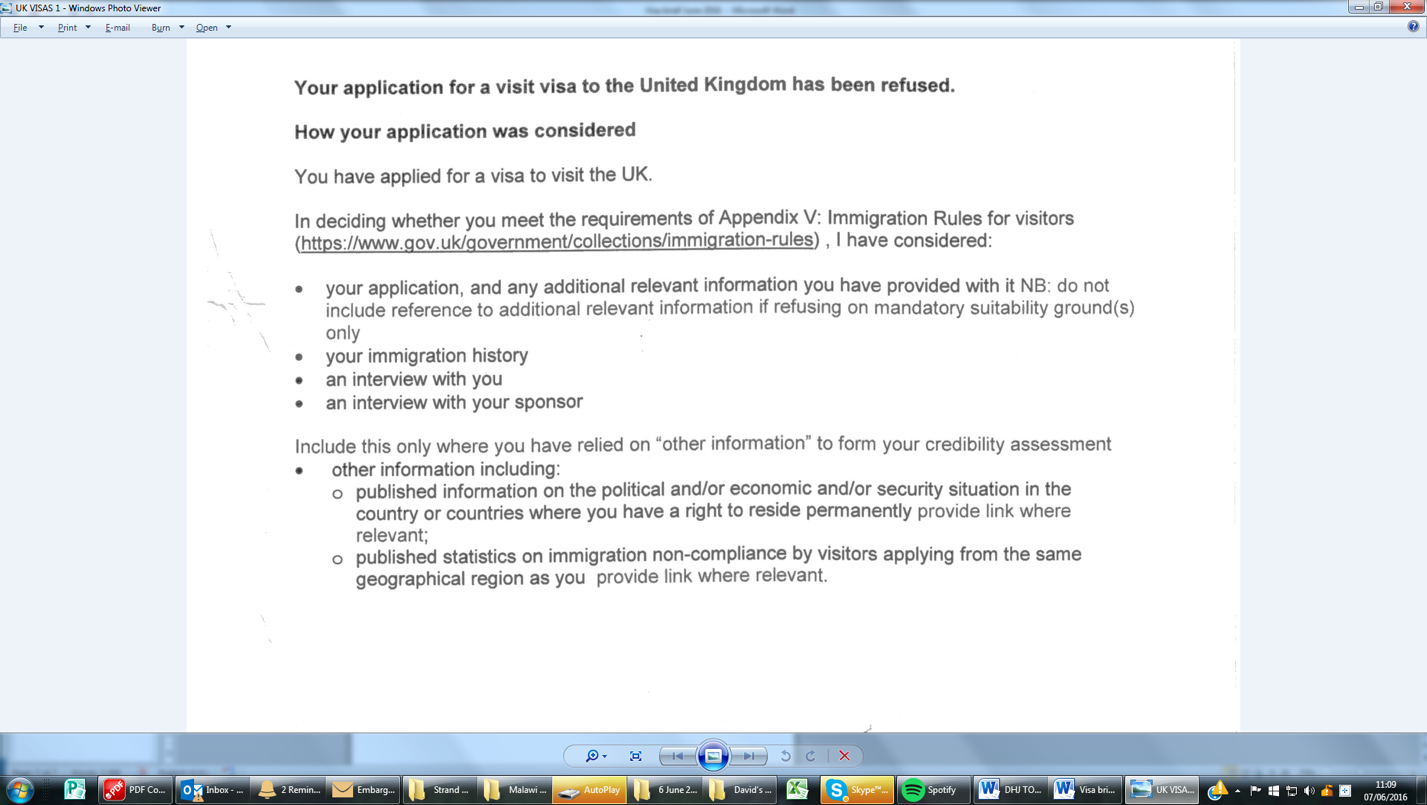 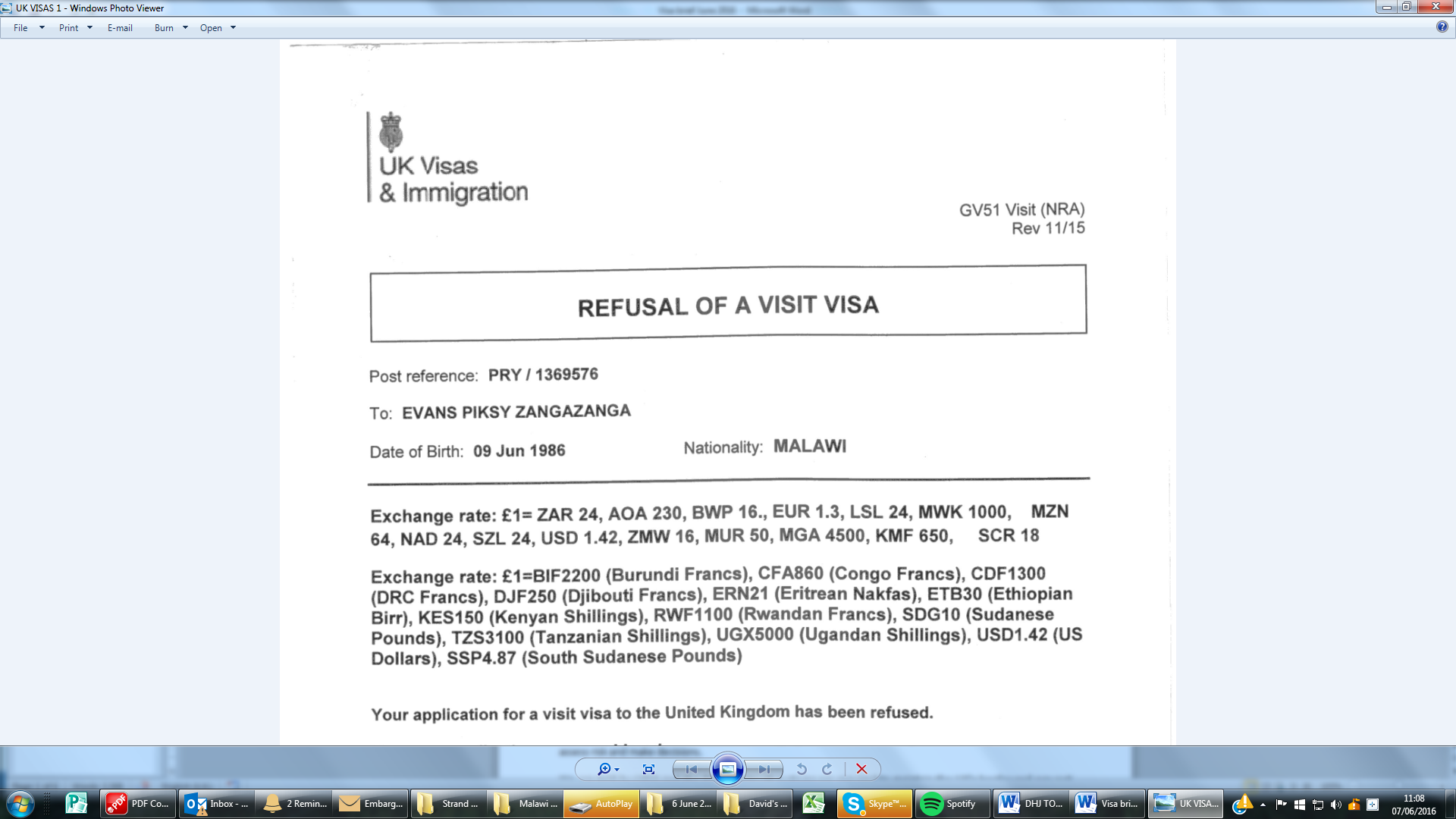 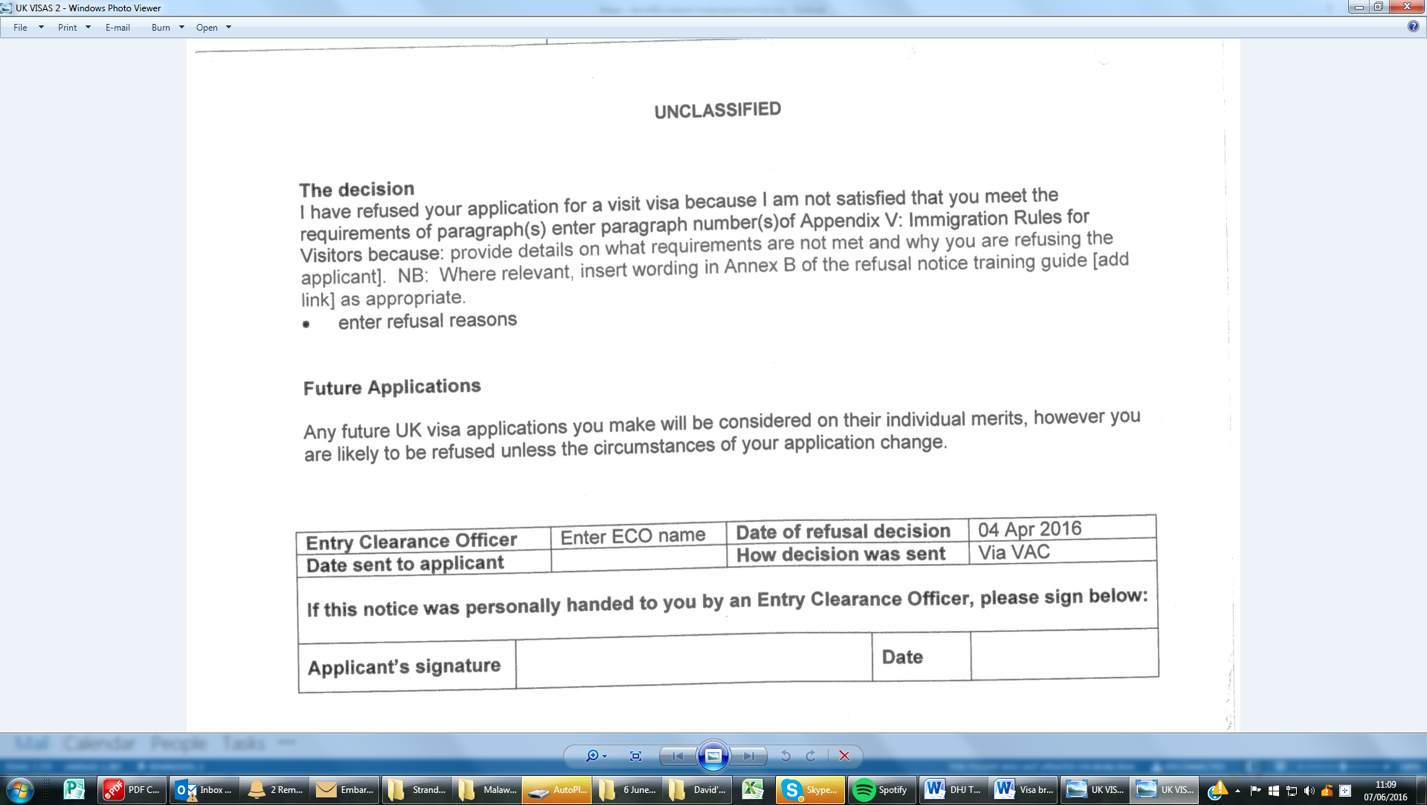 